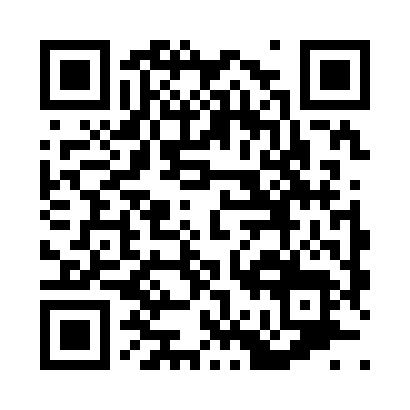 Prayer times for Doon, Iowa, USAMon 1 Jul 2024 - Wed 31 Jul 2024High Latitude Method: Angle Based RulePrayer Calculation Method: Islamic Society of North AmericaAsar Calculation Method: ShafiPrayer times provided by https://www.salahtimes.comDateDayFajrSunriseDhuhrAsrMaghribIsha1Mon4:015:491:295:349:0910:562Tue4:025:501:295:349:0910:563Wed4:035:501:295:349:0810:554Thu4:045:511:305:349:0810:555Fri4:055:511:305:349:0810:546Sat4:065:521:305:359:0710:537Sun4:075:531:305:359:0710:538Mon4:085:531:305:359:0710:529Tue4:095:541:305:359:0610:5110Wed4:105:551:305:359:0610:5011Thu4:115:561:315:349:0510:4912Fri4:135:571:315:349:0410:4813Sat4:145:571:315:349:0410:4714Sun4:155:581:315:349:0310:4615Mon4:165:591:315:349:0310:4516Tue4:186:001:315:349:0210:4417Wed4:196:011:315:349:0110:4318Thu4:206:021:315:349:0010:4119Fri4:226:031:315:348:5910:4020Sat4:236:041:315:338:5910:3921Sun4:256:051:315:338:5810:3722Mon4:266:061:315:338:5710:3623Tue4:286:071:315:338:5610:3524Wed4:296:081:315:328:5510:3325Thu4:306:091:315:328:5410:3226Fri4:326:101:315:328:5310:3027Sat4:336:111:315:318:5210:2928Sun4:356:121:315:318:5110:2729Mon4:376:131:315:318:5010:2530Tue4:386:141:315:308:4910:2431Wed4:406:151:315:308:4710:22